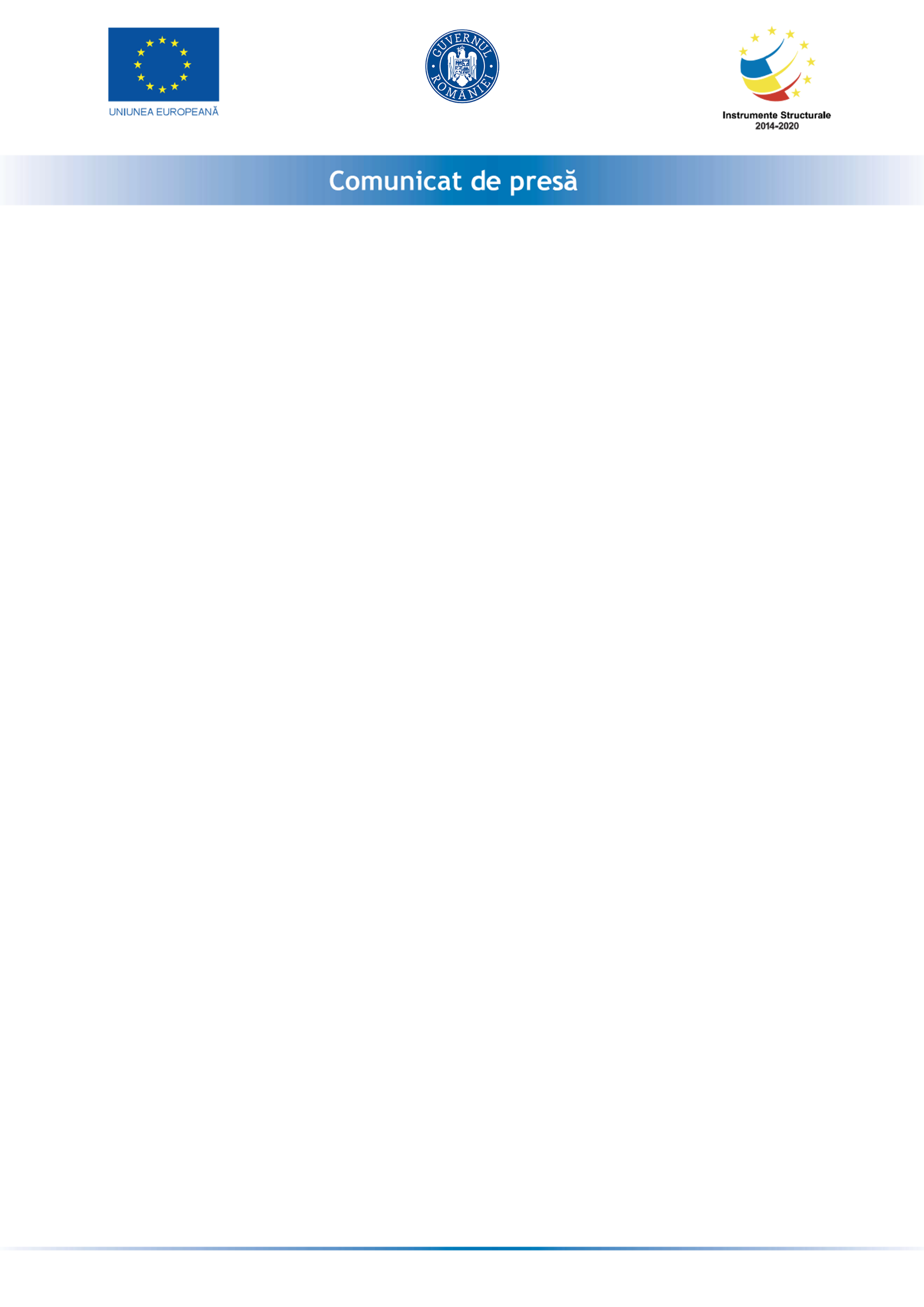 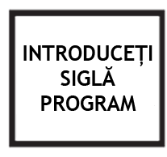 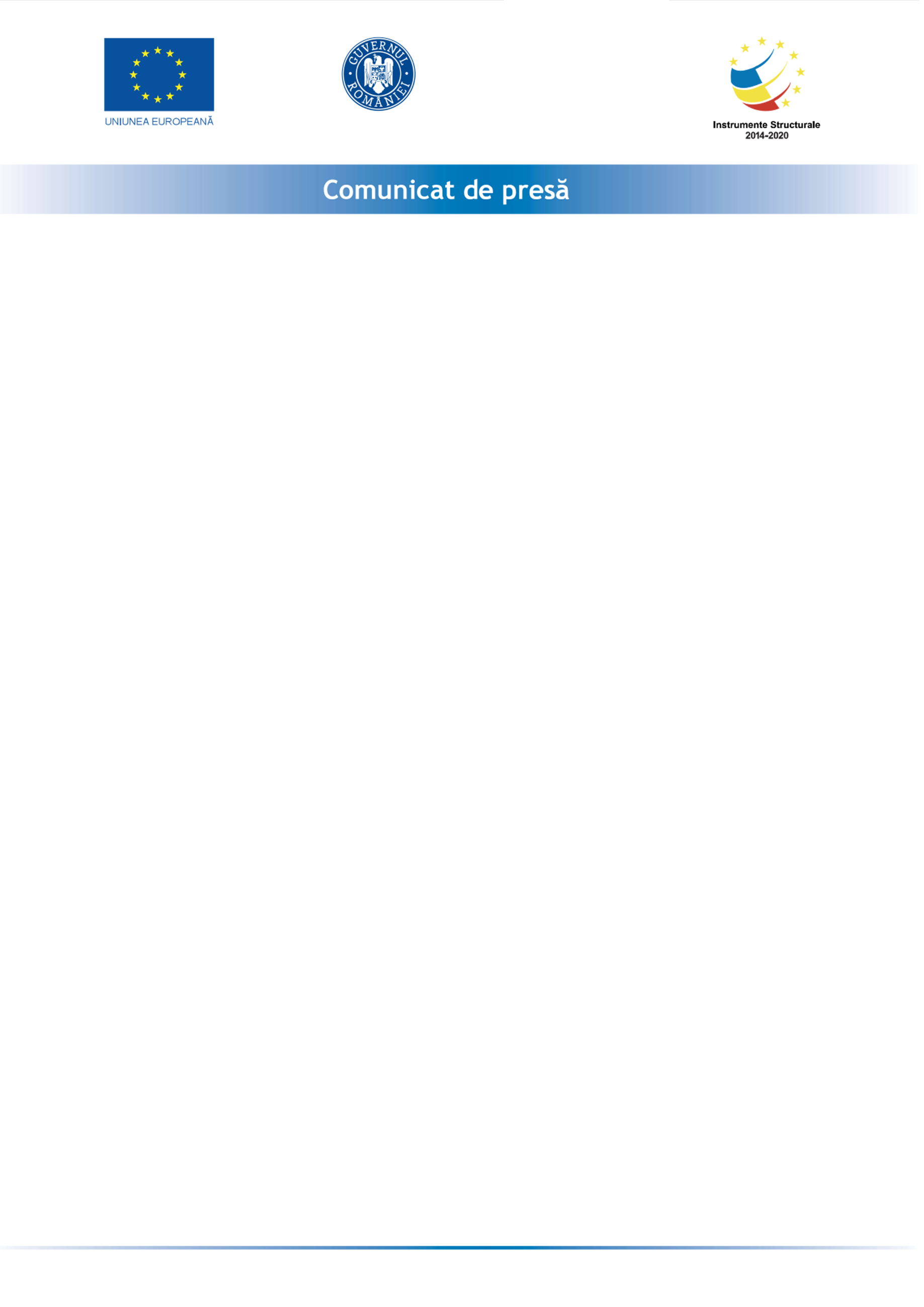 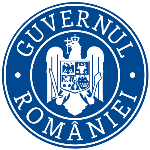                                                                                            	17 noiembrie 2022A FOST SEMNAT CONTRACTUL PENTRU PROIECTAREA ȘI EXECUȚIA LUCRĂRILOR ÎN CADRUL PROIECTULUI ”APĂRAREA IMPOTRIVA INUNDAȚIILOR A LOCALITĂȚII BABADAG, JUDEȚUL TULCEA“Ministerul Mediului, Apelor și Pădurilor în calitate de Beneficiar, în parteneriat cu Administraţia Naţională ”Apele Române” și alături de Administrația Bazinală de Apă Dobrogea – Litoral (ABADL), desemată să asigure managementul proiectului, au început implementarea proiectului APĂRAREA ÎMPOTRIVA INUNDAȚIILOR A LOCALITĂȚII BABADAG, JUDEȚUL TULCEA prin semnarea contractului de proiectare și execuțe a lucrărilor aferente proiectului ”APĂRAREA IMPOTRIVA INUNDAȚIILOR A LOCALITĂȚII BABADAG, JUDEȚUL TULCEA“.Prin implementarea de măsuri preventive în zonele cele mai critice ale bazinului hidrografic aferent pârâului Tabana și a intravilanului orașului Babadag se dorește asigurarea  protecției populației împotriva inundațiilor, diminuarea pagubelor economice și reducerea daunele sociale.Obiectivul general al proiectului constă în îmbunătățirea gestionării principalelor riscuri accentuate de schimbările climatice, îndeosebi inundațiile, în vederea asigurării protecției și reducerii impactului asupra populației.Scopul proiectului este de protecție împotriva inundațiilor a populației orașului Babadag și de diminuare a efectelor negative ale acestora asupra obiectivelor socio - economice expuse riscului la inundații, accentuat de schimbările climatice.Orașul Babadag  este afectat de viituri repetitive, din cauza poziției sale, a caracteristicilor morfologice și a regimului climatic local. Din cauza vulnerabilității crescute a orașului Babadag la fenomenele de inundații, pentru diminuarea acestui risc pe viitor, sunt necesare măsuri combinate de protecție împotriva inundațiilor printre care și lucrări de combatere a eroziunii solului aplicate pe toată suprafața bazinului hidrografic al pârului Tabana. Proiectul contribuie la dezvoltarea durabilă și la creșterea gradului de siguranță a populației prin prevenirea și gestionarea riscurilor ca urmare a schimbărilor climatice, pentru dezvoltarea activităților economice și sociale a locuitorilor din zonă, ceea ce conduce la îmbunătățirea standardelor de viață a oamenilor care muncesc, trăiesc și beneficiază direct sau indirect de măsurile propuse prin proiect.Valoarea totală a proiectului este de 82.552.635,40 de lei din care 85% este finanțare nerambursabilă în valoare de 57.690.166,43 lei, iar valorea cofinanțării de la bugetul de stat este de 10.180.617,59 de lei.Proiectul este cofinanțat prin Programul Operațional Infrastructură Mare (POIM) 2014 – 2020, Axa Prioritară 5 – Promovarea adaptării la schimbările climatice, prevenirea și gestionarea riscurilor, Obiectiv specific 5.1 Reducerea efectelor și a pagubelor asupra populației cauzate de fenomenele naturale asociate principalelor riscuri accentuate de schimbările climatice, în principal de inundații și eroziune costieră. Administraţia Bazinală de Apă Dobrogea – Litoral sub coordonarea ANAR – MMAP amintește că la data de 19.05.2021 a fost semnat contractul de finanțare pentru demararea implementării proiectului APĂRAREA ÎMPOTRIVA INUNDAȚIILOR A LOCALITĂȚII BABADAG, JUDEȚUL TULCEA, Cod SMIS 2014+137403, care are ca termen de finalizare data de 31 decembrie 2023. Contractul a fost semnat între Ministerul Investițiilor și Proiectelor Europene ca Autoritate de Management pentru Programul Operațional Infrastrctură Mare și Ministerul Mediului, Apelor și Pădurilor ca beneficiar al finanțării și lider în cadrul parteneriatului cu Administraţia Naţională ”Apele Române” - Administraţia Bazinală de Apă Dobrogea – Litoral. Proiect cofinanțat din Fondul de Coeziune prin Programul Operațional Infrastructură Mare 2014 – 2020